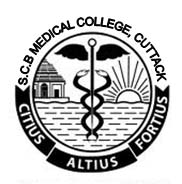 OFFICE OF THE DEAN&PRINCIPAL  S.C.B MEDICAL COLLEGE,CUTTACKADVERTISEMENT FOR Sr. Resident / Tutor 2015THE LAST DATE FOR RECEIPT OF  ONLINE APPLICATIONS IS  16.03.2015.WARNING:	Application  received  incomplete  in  any  respect  and  after  the  stipulated  period are  liable  to  be  summarily  rejected.  No correspondence on   that score will be entertained. Online application form will be available only on DMET, Odisha   website and verification of documents will be done between 11A.M to 2P.M  on 20.03.2015 and 21.03.2015 in the department of Physiology S.C.B Medical College, Cuttack.Applications in the prescribed form are invited for the posts of Sr. residents/Tutors in the following disciplines of S.C.B.M.C, Cuttack.  The engagement  is contractual in  nature and will  be  renewable  on  yearly  basis  for  a  maximum period of three years subject to satisfactory performance.. The posts are non-practicing.One post in Anaesthesiology and one post in Gen. Medicine will be kept reserve as per court order O.A Case No. 2911(C) of 2013 and 1537( C) of 2014 out of the posts displayed.DISCIPLINE IN WHICH VACANCIES ARE AVAILABLE (  Existing and future vacancies of 2015)             1.Anatomy 2.Biochemistry 3.Physiology 4.Microbiology 5.Pharmacology 6.PSM 7.F.M.T8.Transfusion               Medicine.9.Gen.Medicine10.Pul.Medicine11.DVL12.Psychiatry13.Paediatrics14.Gen.Surgery             15.Gen.Surgery(trauma)16.Orthopaedics17.Orthopaedics(Trauma)18.ENT19.Ophthalmology 20.Radiodiagnosis21.Anaesthesiology22.Anaesthesiology(Trauma)23.Neurology24.Nephrology25.              Hepatology 26.Neuro-Surgery 27. Neuro-Surgery (Trauma)28.CTVS 29.Plastic Surgery 30.Surgical Gastroenterology31.Clinical HematologyThe  certain posts in various discipline carry consolidated remuneration of Rs.25,000/ - (Rupees twenty five thousand) only per month as per Government H & F.W. letter No 11904 dated 5.5.14, 13236 dated 20.5,14 and 35017 dated 23.12.2013.Government H & F.W. letter No 11904 dated 5.5.14 has been superceded in the letter No 3252/H13.02.2015 and may be read as”Consolidated salary Rs25000/- for direct candidates and usual regular pay and grade pay for in-service candidates”.The above posts will be filled up according to the Government (H&FW) resolution No-1314/H dtd11.1.2013 and corrigendum issued vide letter No-5756/H dated: 19.02.2013. Both the letter has been annexed for information of applicants.Note:- i).  The exact vacancy position is likely to be changed due to different reasons.ii)  The number of vacancies to be filled up on the basis of this recruitment is subject to change by the Govt. without notice depending upon administrative exigencies at the discretion of the Government.RESERVATION:The reservation policy of the State Govt. will be applicable for the vacancies.APPLICATION F EE:A   candidate   is required   to   pay a non-refundable   and   non-adjustable   fee   of Rs.500/- (Rupees   Five hundred) per application only   in shape of D.D.  to be  drawn  in  favour  of  “DEAN & PRINCIPAL, S.C.B. MEDICAL COLLEGE, CUTTACK” towards selection Fees Payable at SBI Medical College Campus Branch, Cuttack (Code-5760).The D.D should be submitted during verification of documents i.e on 20.03.2015 and 21.03.2015CERTIFICATES TO BE VERIFIED:Candidates   are   required   to   submit their   online application forms in the prescribed website    with relevant documents/information     and produce the originals of same  and  signed copy of downloaded  application  form  during  documents  verification  at  S.C.B Medical College, Cuttack, Odisha.  They are  required  to  bring  with  them  the  original  certificates,  mark-sheets  in  support  of the photo copies for verification. Self attested Xerox copy of all the documents are to be submitted during verification.H.S.C. or equivalent certificate in support of their declaration of age.P.U./P.P./Intermediate/+2 Examination Certificate.M.B.B.S Certificate.P.G.  Degree Certificate in support of qualification; in the concerned speciality/higher speciality.Certificate from competent authority regarding continuity in service under Government of Odisha.Mark sheets in support of all the aforesaid examinations (i.e. from H.S.C. to M.B.B.S..)Passed including fail marks and chance certificates, if any;Certificate indicating the chances taken to obtain the degree (MBBS & Post graduate degree).Houseman-ship Completion Certificate:Medical Registration Certificate;Two passport size co pies of recent photographs. S.C/S.T./S.E.B.C. certificate  from competent authority.Ex-Servicemen  are  required  to  attach  copy  of  discharge  certificate  from  the competent authority.Physically Handicapped certificate.If a candidate claims to possess qualification equivalent to the prescribed qualification, the rule/ authority (with number and date) under which it is so treated must be furnished with the application form.One self addressed envelope (approximately 23 C.Ms. X 10 C.Ms.) affixed with stamp of Rs.40/-.OTHER CONDITIONS:Applications found incomplete in any respect are liable for rejection without entertaining any correspondence and assigning any reason thereof. Online Applications received after the closing date shall not be entertained.This   advertisement   should   not   be   construed   as   binding   on   the   Government   to make appointment.Relaxation meant for S.C., S.T.  & S.E.B.C. is admissible to S.C., S.T. and S.E.B.C. classes of Odisha only.Mere empanelment in the selection list shall confer no right for appointment unless the Govt.  is satisfied  as per rule.The applications of in-service candidates are to routed through proper channel with a copy of application form after successful registration through online.HOW TO APPLY:-                    Candidates are required to apply online in the prescribed form which can be obtained from the DMET, Odisha Web-Site i.e. by logging www.dmetorissa.gov.in along with other particulars/documents.. Applications received after the due date will not be accepted.									           Dean & Principal, S.C.B Medical College, Cuttack  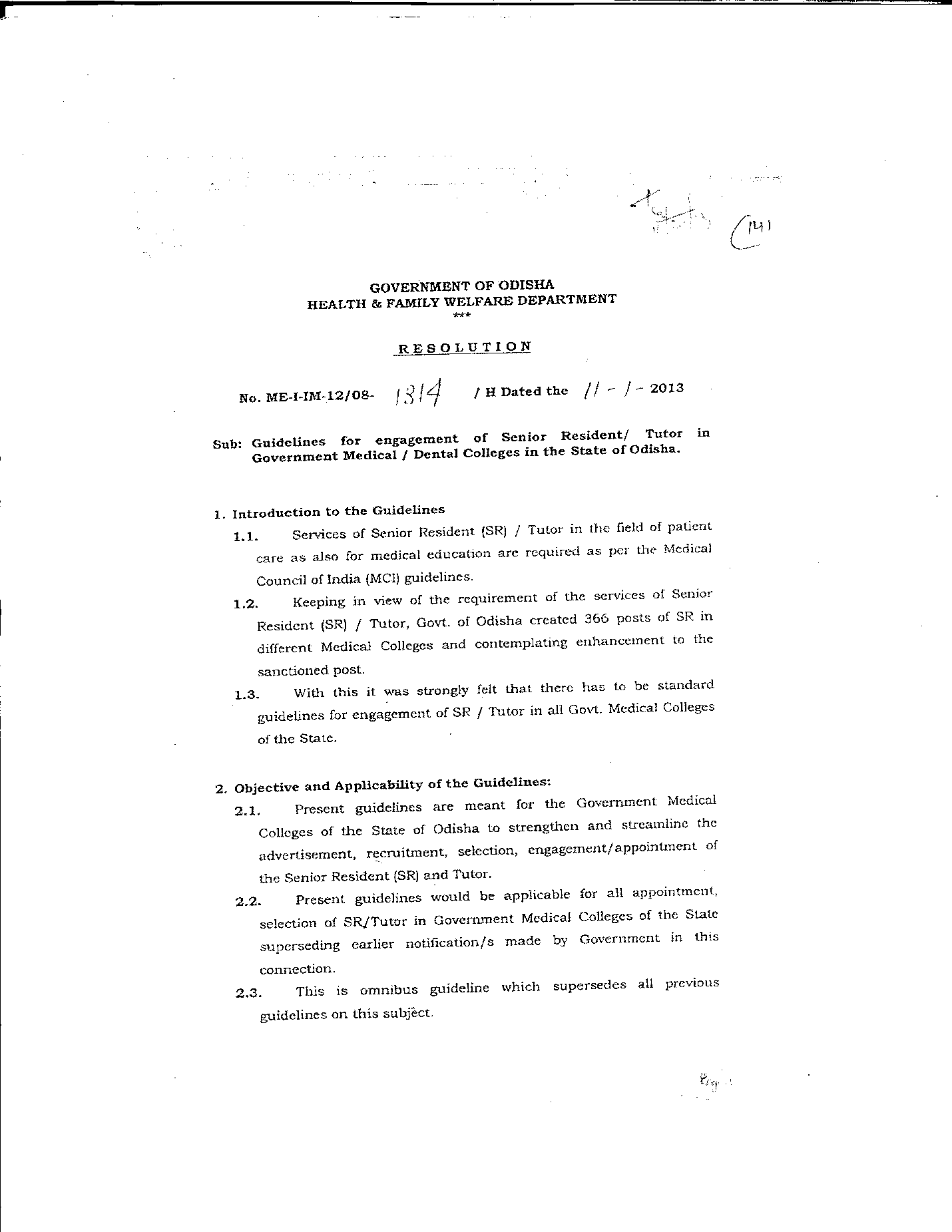 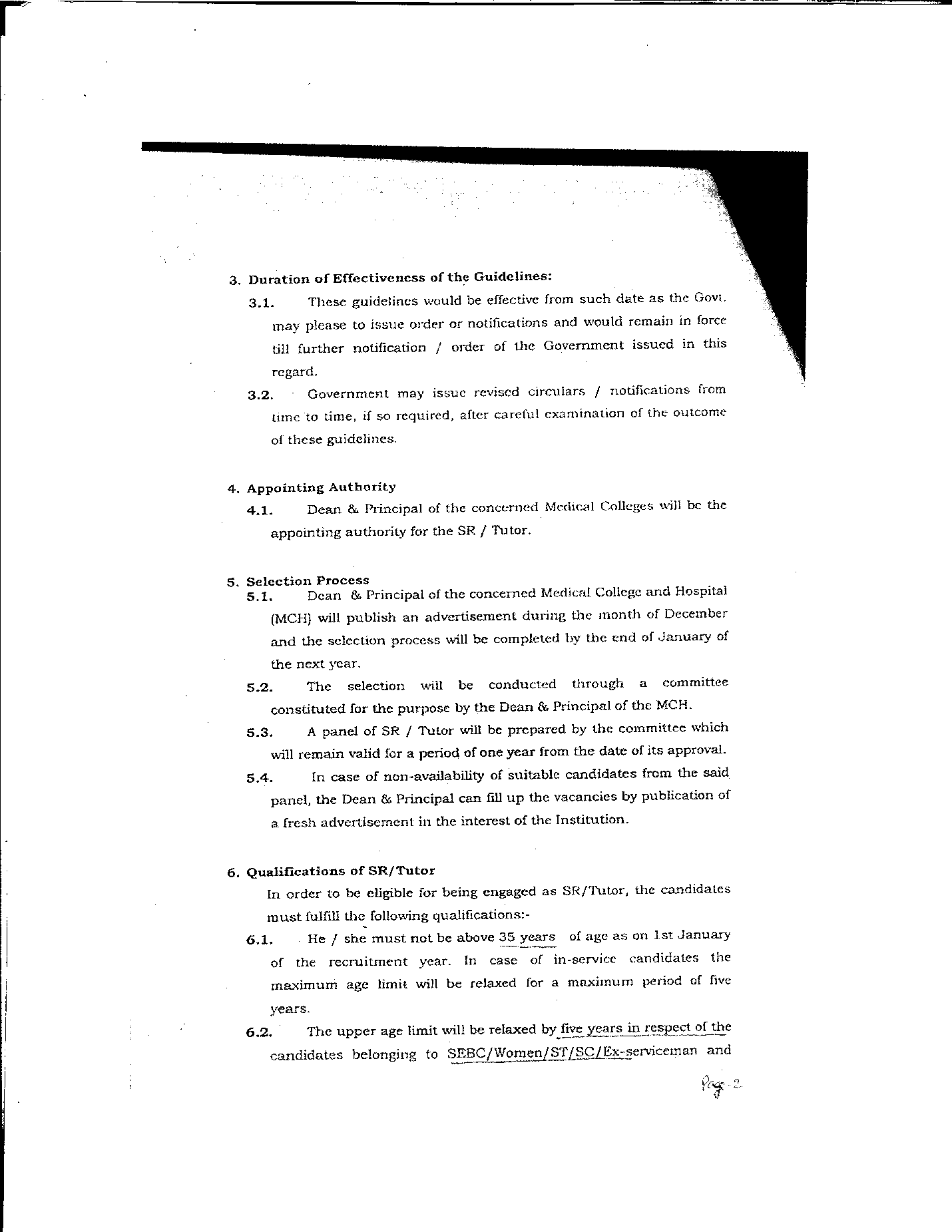 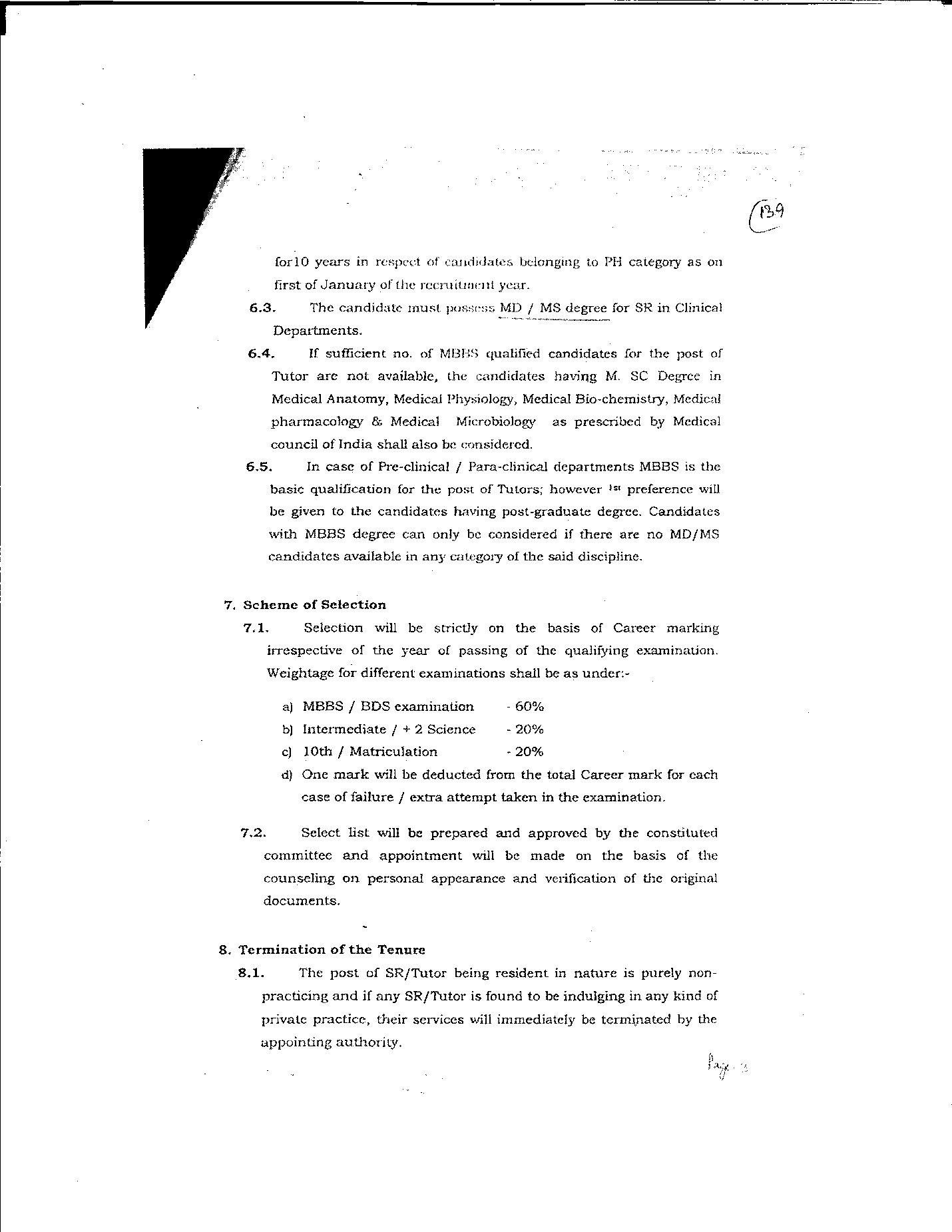 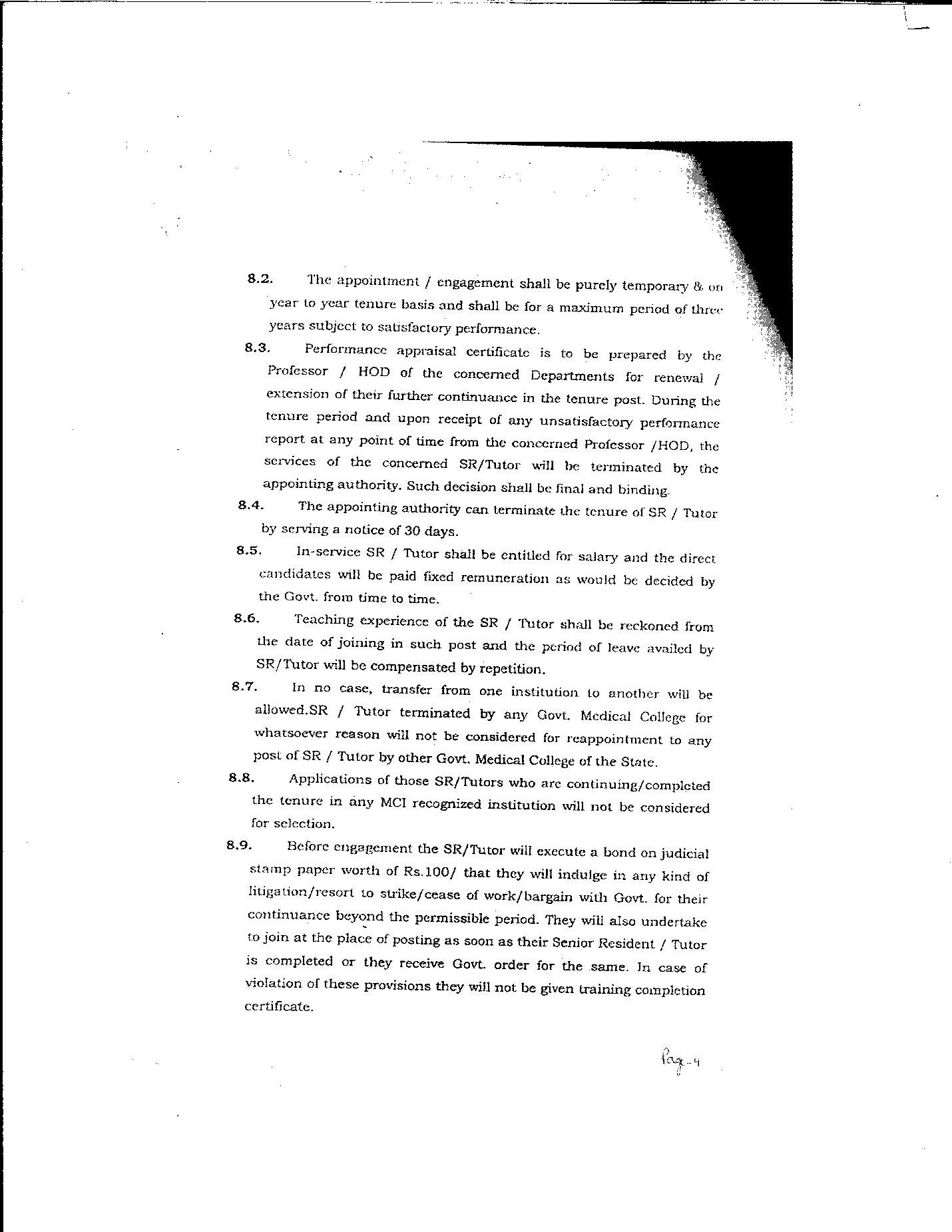 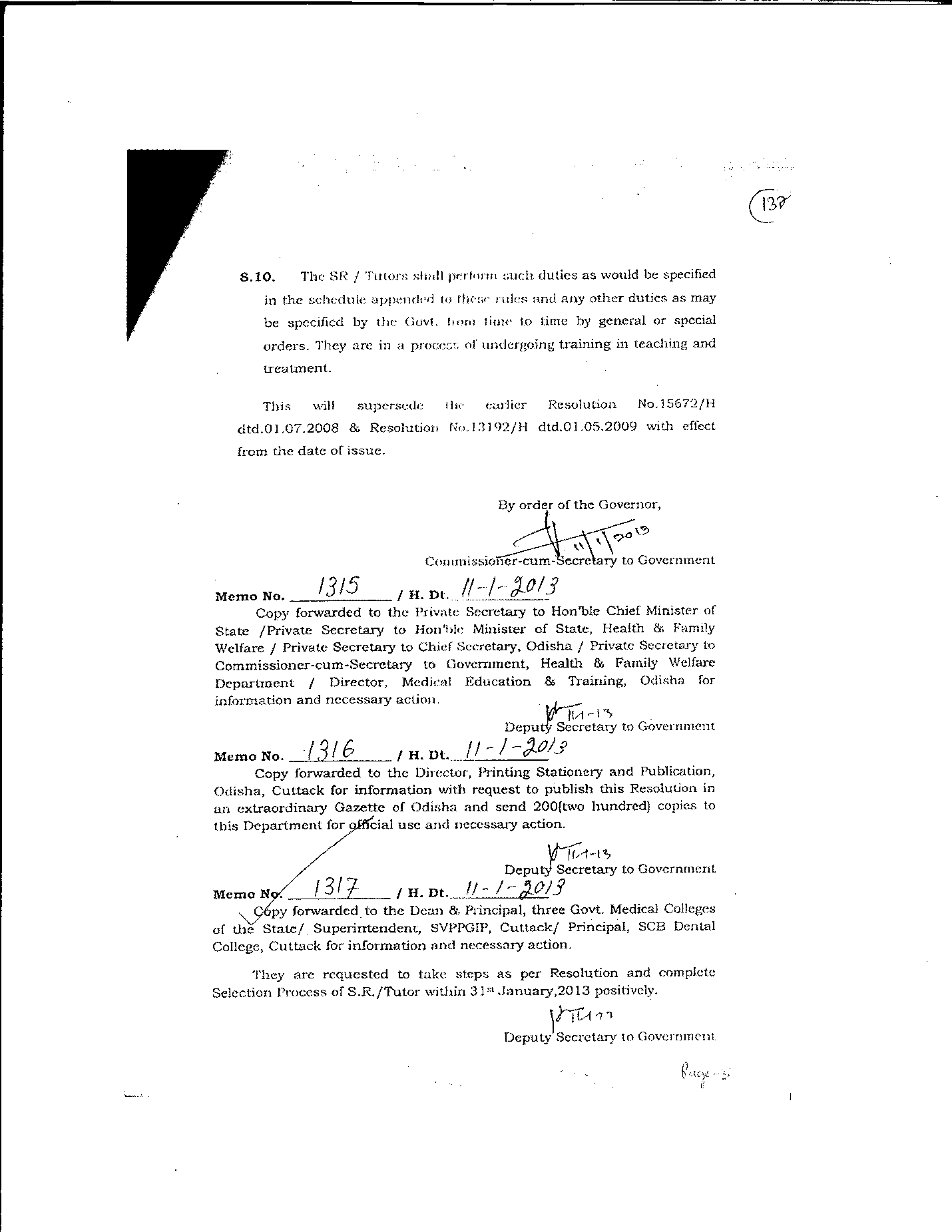 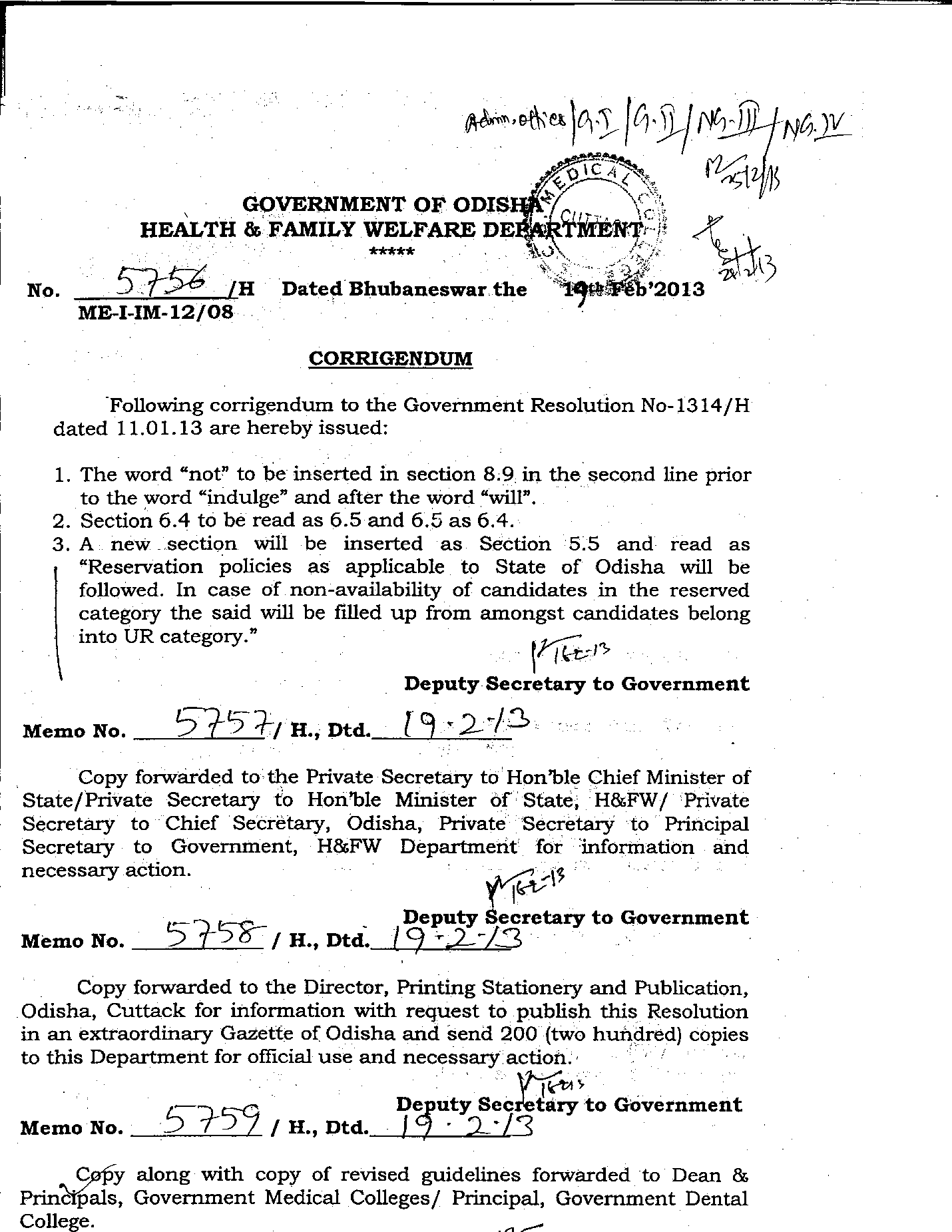 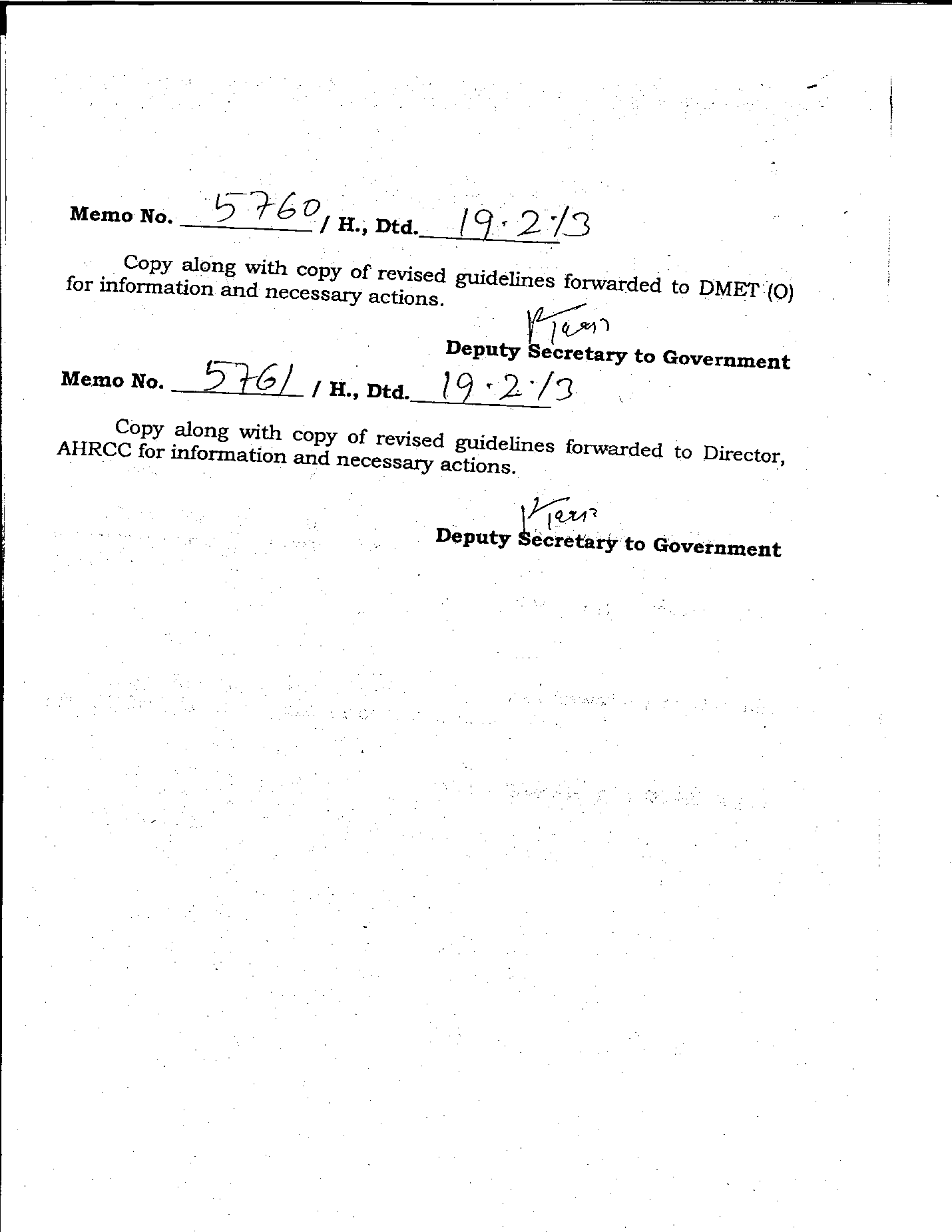 